RAZRED – NASTAVA NA DALJINUSRIJEDA, 18.3.2020. – Zadatke pošalji u Yammer grupu  1. razred. Vrijeme za izvršenje zadataka je SRIJEDA, 18.3.2020. do 20 h.HRVATSKI JEZIK Zadatak: Prouči sa priložene prezentacije, prisjeti se već učenog u školi i napiši zadane zadatke sa prezentacije u pisanku za hrvatski jezik. U pisanku napiši naslov VELIKO SLOVO.MATEMATIKA Brojevi do 20 – Jedinice i deseticeZadatak: Riješi zadatke iz zbirke zadataka na stranicama 85 i 86. Uslikaj i pošalji.TJELESNA I ZDRAVSTVENA KULTURAZadatak: KOLUT NAPRIJED -vježbanjePonovi vježbe koje si jučer radio , a nalaze se u ovom zadatku.1. Vježbaj uz promatranje sličica. Svaku vježbu ponovi 10 puta.  2.Sada kada si se dobro zagrijao/zagrijala zapleši uz omiljenu pjesmu.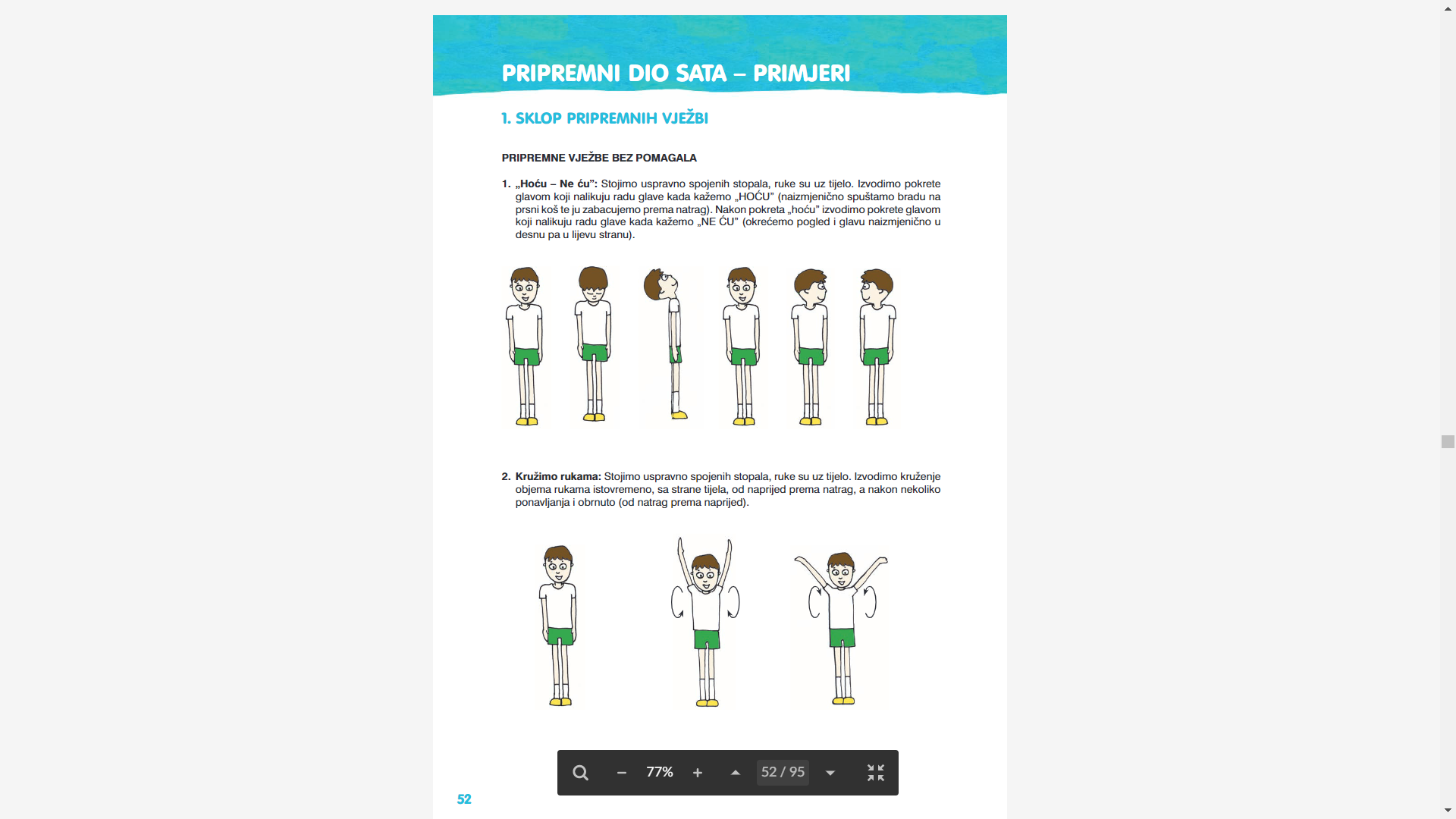 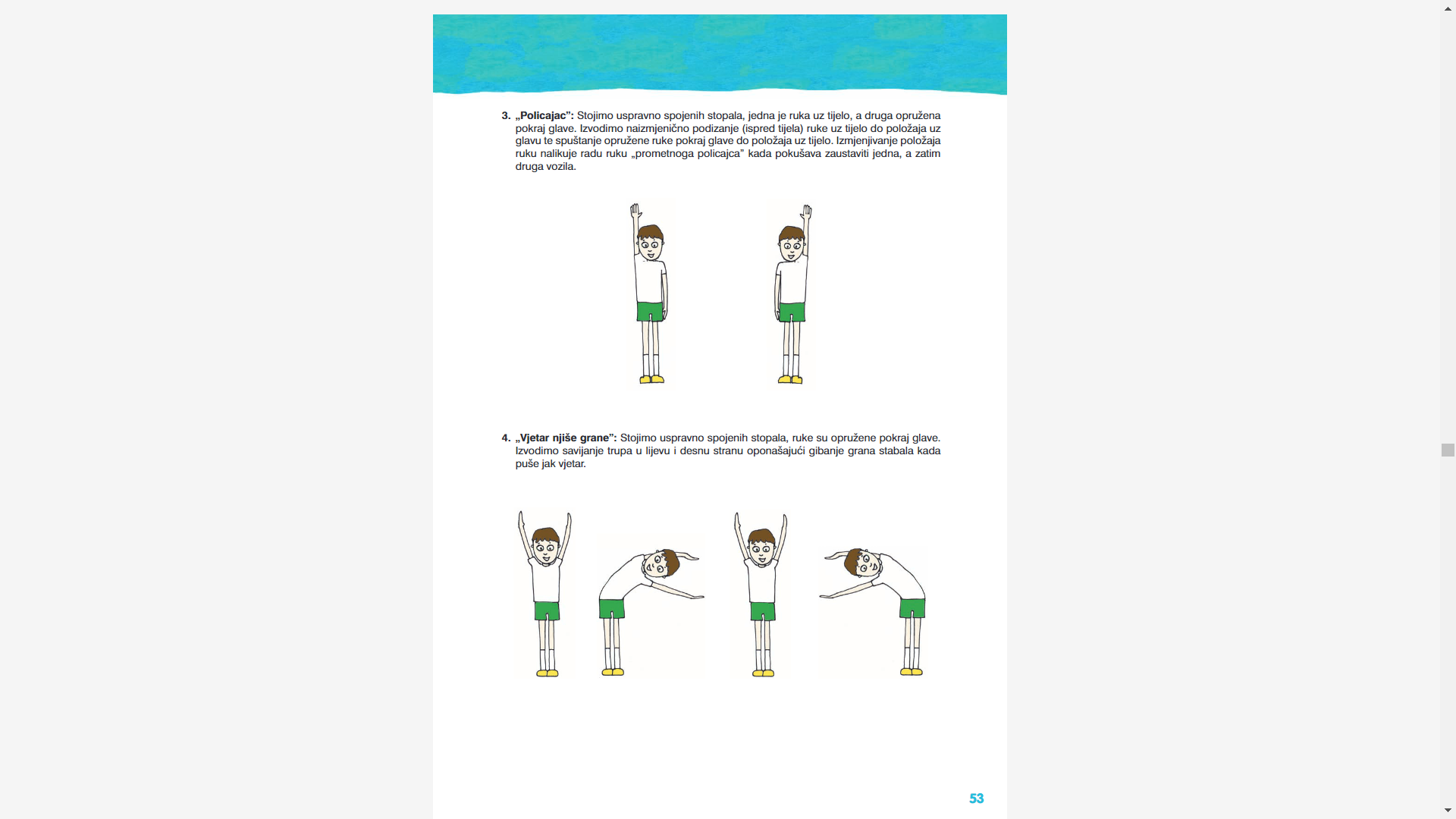 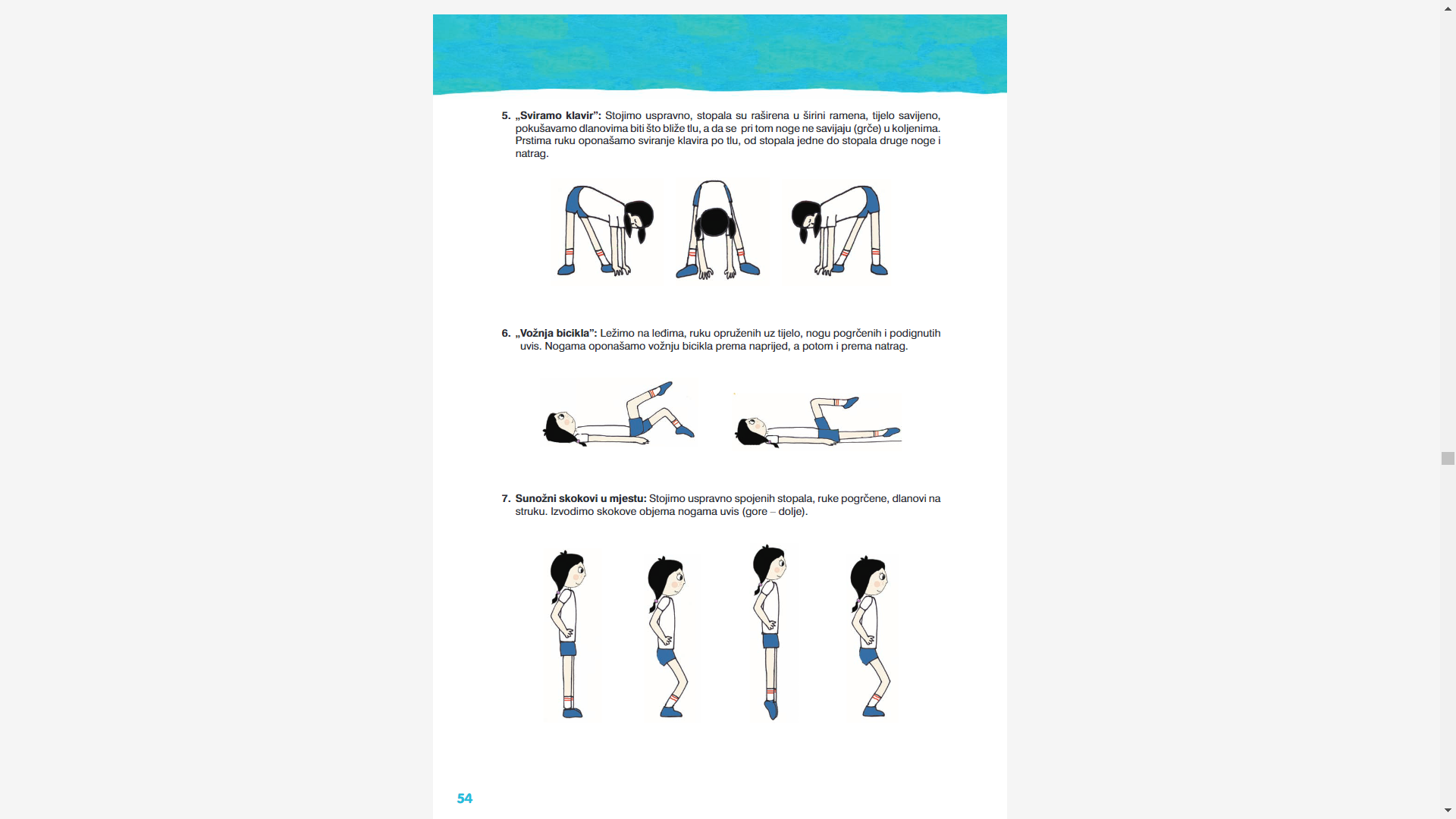 